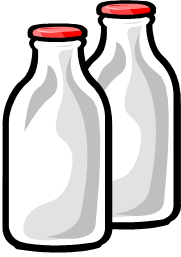 Our Ref:  Parl 1610                                                                                                                  Dear Parents,MILK FOR YEAR 1 CHILDREN – SPRING TERMAs you know children in Year 1 (Classes 1 & 2) are able to have milk at morning break if they wish.  The cost for the whole term will be £5.90  which is payable via ParentPay. In the past, the children have had small milk bottles with a straw which means throwing 250 plastic straws in the bin every week.  As we are an eco-friendly school, we have decided that after Easter we will give the children milk in a cup which will cut out a lot of the plastic waste.It would be very helpful if you would complete the reply slip below whether your child wants milk or not.  We have to order the milk in advance, therefore, please make the necessary payment on ParentPay by Monday 13th January to ensure we have sufficient milk for the children who would like it.  Without payment, the children will be unable to have milk.Many thanks,Yours sincerely,The Year 1 Team.........................................................................................................................................................................................................................................MILK FOR YEAR 1 CHILDREN – SPRING TERMI would like my child ..................................................................  Class……………  to have milk at morning break and I will pay via ParentPayOrMy child ..........................................................   Class…………  does not wish to receive milk.Date ...............................	Signed ..................................................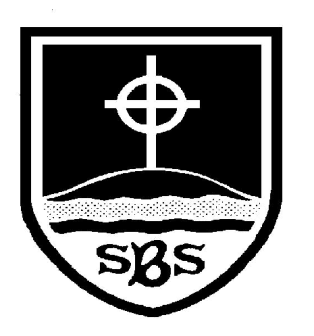 St Bridget’s C of E Primary School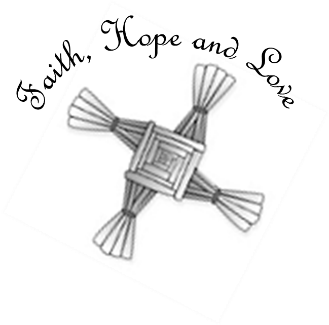 St Bridget’s Lane,West Kirby,Wirral CH48 3JTTel: 0151 625 7652 Headteacher: Mr Neil Le Feuvre Email: schooloffice@stbridgets.wirral.sch.ukWebsite: https://st-bridgets.eschools.co.uk/website “Love your neighbour as yourself.”Luke 10:27“Love your neighbour as yourself.”Luke 10:27